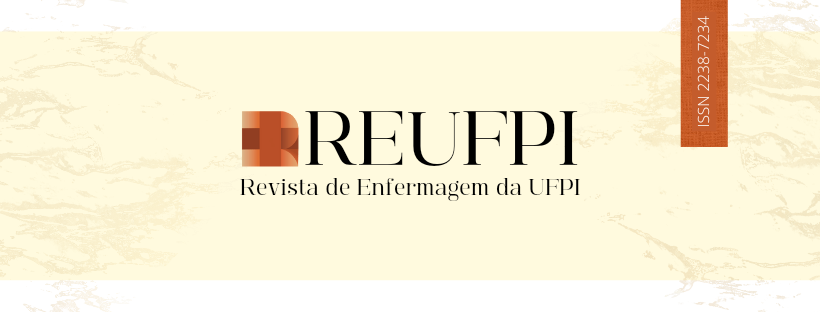 DECLARAÇÃO DE USO DE INTELIGÊNCIA ARTIFICIAL PARA GERAÇÃO DE CONTEÚDOAo Editor Chefe da Revista de Enfermagem da Universidade Federal do Piauí (REUFPI), Prof. Dr. José Wicto Pereira Borges.Título do manuscrito: ________________________________________________________Declaramos que foi utilizada a(o) [nome da ferramenta] durante a preparação desse trabalho para [explicitar a(s) razão(ões) do uso]. Após a utilização da ferramenta/serviço, os autores revisaram e editaram o conteúdo necessário e assumem a responsabilidade da publicação do conteúdo.Cidade, dia de mês de ano.Autores:1. Nome do autor e assinatura 2. Nome do autor e assinatura 3. Nome do autor e assinatura 4. Nome do autor e assinatura 5. Nome do autor e assinatura 6. Nome do autor e assinatura 7. Nome do autor e assinatura 